Положениео волонтерском движении в МАДОУ № 2 «Ёлочка»1.  Общие положения1.1. Данное Положение определяет задачи, принципы и основы деятельности волонтерского (добровольческого) движения в МАДОУ № 2 «Ёлочка»1.2.  Волонтерское движение создается и действует на основании добровольности, самоуправления и равноправности его членов.2. Основные понятияВ Положении используются следующие основные понятия:Волонтёрство (добровольчество) - это добровольное принятие обязанностей по оказанию безвозмездной помощиВолонтеры (добровольцы) – граждане, осуществляющие благотворительную деятельность в форме безвозмездного труда в интересах общества.3. Цель, задачи, функции и принципы деятельности волонтерского движения3.1.  Цель –  воспитание высоко нравственной личности, воспитание уважительного и заботливого отношения к окружающим, усвоение традиционных норм и ценностей, принятых в обществе.3.2. Основными задачами волонтерского движения являются:Популяризация идей волонтерства в обществеУкрепление детско-родительских отношенийВовлечение воспитанников в проекты, связанные с оказанием поддержки определенным (нуждающимся) группам населенияУчастие в массовых социально-культурных и спортивных мероприятияхНалаживание сотрудничества   с социальными партнерами для совместной социально значимой деятельностиВоспитание активной гражданской позиции, формирование лидерских и нравственно-этических качеств, чувства патриотизма.3.3. Принципы деятельности волонтерского движения:бескорыстность;добровольность;польза обществу, людям, окружающей среде.3.4. Функции волонтерского движения:популяризация волонтерства (добровольчества);проведение массовых акций, трудовых десантов, выставок, соревнований;распространение информации (через раздачу полиграфии); творческая деятельность, показ концертов, праздников, создание плакатов, брошюр, видеороликов и др.;оказание конкретной помощи нуждающимся;охрана окружающей среды, экологическая деятельность;пропаганда здорового образа жизни.4. Организация деятельности волонтерского движения.4.1.  Волонтерское движение создается на базе ДОУ из числа педагогов, воспитанников и родителей4.2.  Руководство работой волонтерского движения рекомендуется возложить на педагога ДОУ.4.3.  Движение может иметь свой гимн, эмблему, девиз, значок, элементы отличительной одежды.4.4.  Основными направлениями деятельности волонтерского (добровольческого) отряда являются: просветительская, профилактическая, социальная, шефская, спортивная, информационно-рекламная.5. Права и обязанности волонтёров5.1. Волонтер имеет право:Добровольно вступать в волонтерское движение.Добровольно выходить из состава участников волонтерского движения.Самостоятельно планировать свою деятельность и проявлять инициативу, свободно выражать личное мнение.Осуществлять свою деятельность исходя из своих устремлений, способностей и потребностей, если она не противоречит Конвенции по правам человека, Конвенции по правам ребенка, интересам ДОО и данному Положению.Вносить предложения при обсуждении форм и методов осуществления волонтерской деятельности в отряде, организации, с которой он сотрудничает.Участвовать в управлении добровольческим отрядом через деятельность в органах самоуправления.Пользоваться атрибутикой и символикой отряда, утвержденной в установленном порядке.5.2. Волонтер обязан:Знать и соблюдать цели, задачи и принципы своего отряда и укреплять его авторитет.Поддерживать и развивать основные идеи движения.Добросовестно выполнять порученную работу.6. Основные принципы руководства волонтерским движением.6.1.  Общее руководство волонтёрским движением осуществляет заведующий ДОУ и педагог ДОУ, ответственный за волонтёрское движение, который:планирует работу движения, организует мероприятия и акции;координирует взаимодействие членов волонтёрского движения и администрации МАДОУ «Детский сад №2 «Ёлочка», других лиц;организует работу волонтёрского движения в соответствии с Уставом ДОУ и настоящим Положением;ведёт необходимую документацию движения;отчитывается о своей работе на родительских собраниях, Педагогических советах.7. Срок действияПоложение действует бессрочно до принятия нового.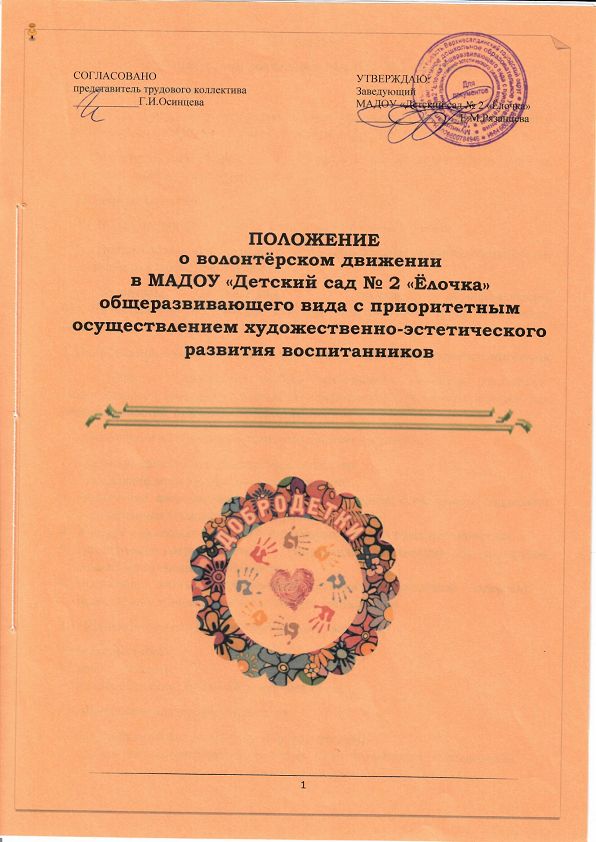 